Зарегистрировано в реестре нормативных правовых актов исполнительных органов государственной власти Республики Бурятия 26 апреля 2023 г. N 032023130МИНИСТЕРСТВО ПРИРОДНЫХ РЕСУРСОВ И ЭКОЛОГИИРЕСПУБЛИКИ БУРЯТИЯПРИКАЗот 12 апреля 2023 г. N 159-ПРОБ УТВЕРЖДЕНИИ ПОЛОЖЕНИЯ ОБ ОБЩЕСТВЕННОМ СОВЕТЕПРИ МИНИСТЕРСТВЕ ПРИРОДНЫХ РЕСУРСОВ И ЭКОЛОГИИ РЕСПУБЛИКИБУРЯТИЯВ целях реализации Указа Главы Республики Бурятия от 27.02.2014 N 34 "Об общественных советах при исполнительных органах государственной власти Республики Бурятия" приказываю:1. Утвердить прилагаемое Положение об Общественном совете при Министерстве природных ресурсов и экологии Республики Бурятия.2. Отделу государственных программ и анализа организовать размещение информации о деятельности Общественного совета при Министерстве природных ресурсов и экологии Республики Бурятия на официальном сайте Министерства природных ресурсов и экологии Республики Бурятия.3. Настоящий приказ вступает в силу со дня его официального опубликования.МинистрН.Н.ТУМУРЕЕВАУтвержденоприказом Министерстваприродных ресурсов и экологииРеспублики Бурятияот 12 апреля 2023 г. N 159-ПРПОЛОЖЕНИЕОБ ОБЩЕСТВЕННОМ СОВЕТЕ ПРИ МИНИСТЕРСТВЕ ПРИРОДНЫХ РЕСУРСОВИ ЭКОЛОГИИ РЕСПУБЛИКИ БУРЯТИЯI. Общие положения1. Общественный совет при Министерстве природных ресурсов и экологии Республики Бурятия (далее - общественный совет) является постоянно действующим консультативно-совещательным органом общественного контроля при Министерстве природных ресурсов и экологии Республики Бурятия (далее - Министерство).2. Общественный совет обеспечивает взаимодействие граждан, общественных объединений и иных организаций с Министерством в целях учета потребности и интересов граждан, защиты их прав и свобод в сфере деятельности Министерства.3. Общественный совет руководствуется в своей деятельности Конституцией Российской Федерации, федеральным законодательством, Конституцией Республики Бурятия, законодательством Республики Бурятия, а также настоящим Положением.4. Количественный состав общественного совета определяется приказом Министерства и должен составлять 9 человек.II. Задачи и права общественного совета5. Основными задачами общественного совета являются:подготовка заключений по результатам общественной экспертизы проектов нормативных правовых актов, разрабатываемых Министерством, реализация которых затрагивает интересы граждан и общественных организаций;оценка с позиции интересов гражданского общества эффективности деятельности Министерства;рассмотрение вопросов, относящихся к компетенции Министерства, выносимых на заседания Правительства Республики Бурятия;рассмотрение результатов общественных обсуждений разрабатываемых Министерством проектов нормативных правовых актов, которые включены в план законопроектной деятельности Правительства Республики Бурятия на очередной год;совершенствование механизма учета общественного мнения при принятии управленческих решений Министерства;повышение информированности населения Республики Бурятия по основным направлениям деятельности органа исполнительной власти;реализация форм взаимодействия институтов гражданского общества с государственными органами и органами местного самоуправления;выполнение иных задач, предусмотренных Положением об общественном совете.6. При решении основных задач общественный совет вправе:формировать рабочие и экспертные группы;запрашивать у Министерства необходимые для исполнения своих полномочий сведения, за исключением сведений, отнесенных к государственной тайне, или сведений конфиденциального характера;приглашать на заседания общественного совета представителей органов исполнительной власти, органов местного самоуправления, иных организаций.III. Организация деятельности общественного совета7. Общественный совет осуществляет свою деятельность в соответствии с планом основных мероприятий на очередной календарный год, утвержденным председателем общественного совета по согласованию с министром природных ресурсов и экологии Республики Бурятия (далее - Министр).8. Порядок деятельности общественного совета и вопросы внутренней организации его работы определяются регламентом, утвержденным общественным советом.9. Основной формой деятельности общественного совета являются заседания, которые проводятся по мере необходимости, но не реже одного раза в полугодие.Правом созыва внеочередного заседания общественного совета обладают председатель общественного совета, не менее половины членов общественного совета и Министр.10. Председатель, заместитель председателя и секретарь общественного совета избираются из его состава.11. Председатель общественного совета:организует работу общественного совета и председательствует на его заседаниях;вносит на рассмотрение общественного совета планы основных мероприятий, формирует повестку заседания общественного совета;взаимодействует с Министром (лицом, его замещающим) по вопросам реализации решений общественного совета;подписывает протоколы заседаний и другие документы общественного совета;организует взаимодействие общественного совета с Общественной палатой Республики Бурятия.12. В отсутствие председателя общественного совета его функции выполняет заместитель председателя общественного совета.13. Секретарь общественного совета:информирует членов общественного совета о времени, месте и повестке заседания, а также об утвержденных планах основных мероприятий;обеспечивает во взаимодействии с членами общественного совета, а также уполномоченным структурным подразделением Министерства подготовку материалов к заседанию общественного совета по вопросам, включенным в повестку заседания;организует делопроизводство.14. Заседания общественного совета считаются правомочными, если на них присутствуют более половины его членов.15. Представители Министерства могут участвовать в заседаниях общественного совета без права голоса. На заседания общественного совета могут также приглашаться лица, не являющиеся членами общественного совета.16. Решения общественного совета принимаются открытым голосованием простым большинством голосов его членов, присутствующих на заседании. При равенстве голосов решающим является голос председательствующего.17. Решения общественного совета принимаются в форме заключений, предложений и обращений, носят рекомендательный характер и отражаются в протоколах заседаний, которые подписывают председатель и секретарь общественного совета.Копии протоколов в течение 5 рабочих дней после заседания общественного совета представляется Министру (лицу, его замещающему).18. Члены общественного совета обязаны лично принимать участие в заседаниях и не вправе делегировать свои полномочия другим лицам.19. Член общественного совета может быть исключен из его состава по решению членов общественного совета.20. Члены общественного совета исполняют свои обязанности на общественных началах.21. Членом общественного совета при Министерстве может стать гражданин Российской Федерации:а) достигший возраста 18 лет, проживающий на территории Республики Бурятия;б) имеющий опыт работы по профилю деятельности Министерства не менее одного года;в) не имеющий конфликта интересов, связанного с осуществлением деятельности члена общественного совета;г) в отношении которого отсутствует информация об участии в деятельности, содержащей признаки нарушения законодательства Российской Федерации о противодействии коррупции.22. Члены общественного совета имеют право:вносить предложения в план основных мероприятий общественного совета;вносить предложения по формированию повестки заседаний общественного совета;участвовать в подготовке материалов к заседаниям общественного совета;знакомиться с документами и материалами по вопросам, включенным в повестку заседаний;возглавлять и входить в состав рабочих и экспертных групп, формируемых общественным советом;предлагать кандидатуры экспертов для участия в заседаниях общественного совета;в случае несогласия с решением, принятым общественным советом, оформить в письменном виде свое особое мнение по рассматриваемому вопросу, которое приобщается к протоколу заседания общественного совета;участвовать в работе конкурсных и аттестационных комиссий Министерства;знакомиться с обращениями граждан о нарушении их прав и свобод в сфере деятельности Министерства, а также с результатами рассмотрения таких обращений;оказывать содействие Министерству в разработке проектов нормативных правовых актов;выйти из состава общественного совета на основании письменного заявления.Члены общественного совета обязаны:соблюдать требования, установленные настоящим Положением;обязаны лично участвовать в заседаниях общественного совета и не вправе делегировать свои полномочия другим лицам;не совершать действий, дискриминирующих деятельность и интересы общественного совета.23. Срок полномочий членов общественного совета составляет три года и исчисляется со дня первого заседания общественного совета нового состава. Допускается продление полномочий членов общественного совета на один срок.Полномочия члена общественного совета досрочно прекращаются в случае:подачи им заявления о выходе из состава общественного совета;неспособности его по состоянию здоровья участвовать в работе общественного совета;вступления в законную силу вынесенного в его отношении обвинительного приговора суда;признания его недееспособным, безвестно отсутствующим или умершим на основании решения суда, вступившего в законную силу;избрания его депутатом Государственной Думы Федерального Собрания Российской Федерации, избрания (назначения) членом Совета Федерации Федерального Собрания Российской Федерации, избрания депутатом законодательного (представительного) органа государственной власти субъекта Российской Федерации, а также на выборную должность в органе местного самоуправления;назначения его на государственную должность Российской Федерации, должность федеральной государственной службы, государственную должность субъекта Российской Федерации, должность государственной гражданской службы субъекта Российской Федерации или должность муниципальной службы;смерти члена общественного совета.О досрочном прекращении полномочий члена общественного совета председатель общественного совета информирует Министра для внесения изменений в состав общественного совета.В случае добровольного желания выйти из состава общественного совета член общественного совета подает на имя председателя личное заявление с указанием причины досрочного прекращения своих полномочий. Заявление подлежит рассмотрению в течение 30 дней. До истечения указанного срока лицо, подавшее заявление, вправе его отозвать.В случае досрочного прекращения полномочий члена (членов) общественного совета приказом Министерства в персональный состав общественного совета вносятся изменения с учетом предложений граждан Российской Федерации, общественных объединений и организаций.Полномочия членов общественного совета прекращаются досрочно в случае принятия общественным советом решения о самороспуске. Такое решение принимается большинством не менее двух третей от установленного числа членов общественного совета по инициативе не менее одной трети от установленного числа членов общественного совета.24. Организационно-техническое обеспечение деятельности общественного совета, включая проведение его заседаний, осуществляется отделом государственных программ и анализа Министерства.25. Ответственным за обеспечение деятельности общественного совета является заместитель министра - председатель Комитета государственной политики в сфере лесных отношений и сохранения биоразнообразия.IV. Размещение информации о деятельности общественногосовета в информационно-телекоммуникационной сети "Интернет"26. На официальном сайте Министерства в сети "Интернет" создается раздел для размещения информации о деятельности общественного совета.27. В указанном разделе официального сайта подлежит обязательному размещению следующая информация:положение об общественном совете;состав общественного совета;план основных мероприятий общественного совета на год;повестки и протоколы заседаний общественного совета;копии заключений общественного совета по результатам общественной экспертизы проектов нормативно-правовых актов;другая информация о деятельности общественного совета, размещение которой на официальном сайте предусмотрено настоящим Положением.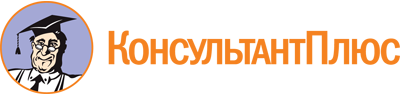 Приказ Минприроды РБ от 12.04.2023 N 159-ПР
"Об утверждении Положения об Общественном совете при Министерстве природных ресурсов и экологии Республики Бурятия"
(Зарегистрировано в реестре нормативных правовых актов исполнительных органов государственной власти Республики Бурятия 26.04.2023 N 032023130)Документ предоставлен КонсультантПлюс

www.consultant.ru

Дата сохранения: 22.06.2023
 